Programming and software DevelopmentInformation Technology The Programming & Software Development program is study is designed for students interested in computer programming. Students will develop standard programming techniques and learn the logic tools and methods typically used by programmers to create simple computer applications. Proficient students will be able to solve problems by planning multistep procedures; write, analyze, review, and revise programs, converting detailed information from workflow charts and diagrams into coded instructions in a computer language; and will be able to troubleshoot/debug programs and software applications to correct malfunctions and ensure their proper execution. This program of study also challenges students to develop advanced skills in problem analysis, construction of algorithms, and computer implementation of algorithms as they work on programming projects of increased complexity. In so doing, they develop key skills of discernment and judgment as they must choose from among many languages, development environments, and strategies for the program life cycle. Course content is reinforced through numerous short- and long-term programming projects, accomplished both individually and in small groups. Upon completion of this POS, proficient students will be prepared to pursue industry certification at a technology college or more advanced coursework at a two-year or four-year postsecondary institution.  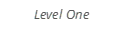 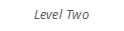 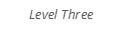 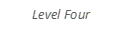 For more college and career planning resources, visit http://collegefortn.orgProgramming & Software Development pathways offer opportunities to funnel into careers at a variety of education levels. The Tennessee Department of Labor and Workforce Development listed five information technology jobs on the list of Hot Careers to 2022.1 Among these careers were Computer Programmers and Computer Systems Analysts.2  According to O*Net, the rate of employment is expected to grow in these occupations (See Figure 1 for details). Computer Programmers will grow at a slower rate (10%) compared to Software Developers (21%) or Computer Systems Analysts (24%) it is still at average growth.3 Although these occupations are all related to Programming and Software Development, they each have different roles and responsibilities. Software developers provide the conceptual design that is the foundation for a computer program. Although education for computer programmers and software developers varies by employer, most students will be able to enter the occupation with an associate’s degree.  However, for students who want to advance in their careers and earn higher salaries, a bachelor’s degree in computer programming or software development should be attained.  Upon completing a postsecondary education, students will find that occupations in various companies can include: software engineer, IT director, and computer and information systems managers.41 O*Net Online on the Internet at http://www.onetonline.org/ (visited January 31, 2016).2 Tennessee Department of Labor and Workforce Development. (2014). Tennessee's Hot Careers to 2022 on the Internet at http://www.tn.gov/assets/entities/labor/attachments/statewide_2020outlooks.pdf   (visited January 31, 2016).3 O*Net Online on the Internet at http://www.onetonline.org/ (visited January 31, 2016).4 Bureau of Labor Statistics, U.S. Department of Labor, Occupational Outlook Handbook, 2014-15 Edition, http://www.bls.gov/oes(visited January 31, 2016).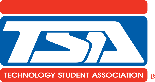 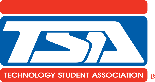 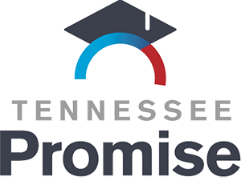 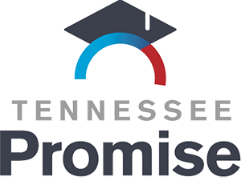 Dual Credit/ Dual Enrollment/ Industry Certifications options include:CompTIA A+ CertificationCompTIA IT FundamentalsPostsecondary Offerings Aligned to this Program of StudyPostsecondary Offerings Aligned to this Program of StudyPostsecondary Offerings Aligned to this Program of StudyProgram of StudySchoolDegree ProgramInformation TechnologyTCATCompTIA A+
Comp TIA IT Foundations CertificationsComputer SciencePellissippi StateA.S.S., Computer Science and IT/Computer Systems Technology ConcentrationComputer ScienceMiddle Tennessee State UniversityB.S., Computer Science